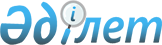 О признании утратившими силу некоторых постановлений акимата Каратобинского районаПостановление акимата Каратобинского района Западно-Казахстанской области от 11 ноября 2016 года № 179. Зарегистрировано Департаментом юстиции Западно-Казахстанской области 25 ноября 2016 года № 4602      Руководствуясь Законами Республики Казахстан от 23 января 2001 года "О местном государственном управлении и самоуправлении в Республике Казахстан", от 6 апреля 2016 года "О правовых актах", от 18 марта 2002 года "Об органах юстиции" акимат района ПОСТАНОВЛЯЕТ:

      1. Признать утратившими силу некоторых постановлений акимата Каратобинского района согласно приложению к настоящему постановлению.

      2. Руководителю аппарата акима района (Ж. Сұлтан) обеспечить государственную регистрацию данного постановления в органах юстиции, его официальное опубликование в информационно-правовой системе "Әділет" и в средствах массовой информации.

      3. Контроль за исполнением данного постановления возложить на заместителя акима района С.Умурзакова.

      4. Настоящее постановление вводится в действие по истечении десяти календарных дней после дня его первого официального опубликования.

 Перечень признанных утративших силу некоторых постановлений акимата Каратобинского района      1. Постановление акимата Каратобинского района Западно-Казахстанской области от 21 февраля 2012 года № 40 "Об установлении квоты рабочих мест для лиц, освобожденных из мест лишения свободы и несовершеннолетних выпускников интернатных организаций" (зарегистрированное в Реестре государственной регистрации нормативных правовых актов № 7-9-116, опубликованное 20 апреля 2012 года в газете "Қаратөбе өңірі" № 16).

      2. Постановление акимата Каратобинского района Западно-Казахстанской области от 21 февраля 2012 года № 41 "Об установлении квоты рабочих мест для инвалидов" (зарегистрированное в Реестре государственной регистрации нормативных правовых актов № 7-9-117, опубликованное 20 апреля 2012 года в газете "Қаратөбе өңірі" № 16).

      3. Постановление акимата Каратобинского района Западно-Казахстанской области от 25 января 2016 года № 11 "Об организации и финансировании общественных работ по Каратобинскому району на 2016 год" (зарегистрированное в Реестре государственной регистрации нормативных правовых актов № 4259, опубликованное 19 февраля 2016 года в газете "Қаратөбе өңірі" № 7).

      4. Постановление акимата Каратобинского района Западно-Казахстанской области от 25 января 2016 года № 12 "Об установлении дополнительного перечня лиц, относящихся к целевым группам по Каратобинскому району" (зарегистрированное в Реестре государственной регистрации нормативных правовых актов № 4265, опубликованное 29 февраля 2016 года в газете "Қаратөбе өңірі" № 9).


					© 2012. РГП на ПХВ «Институт законодательства и правовой информации Республики Казахстан» Министерства юстиции Республики Казахстан
				
      Временно исполняющий
обязанности акима района

Р.Имангалиев
Приложение
к постановлению акимата
Каратобинского района
от 11 ноября 2016 года № 179